Chip back potential is the level which bulk silicon is maintained by on-chip connection, or it is the level to which the chip back must be connected when specifically stated below. If no potential is given the chip back should be isolated.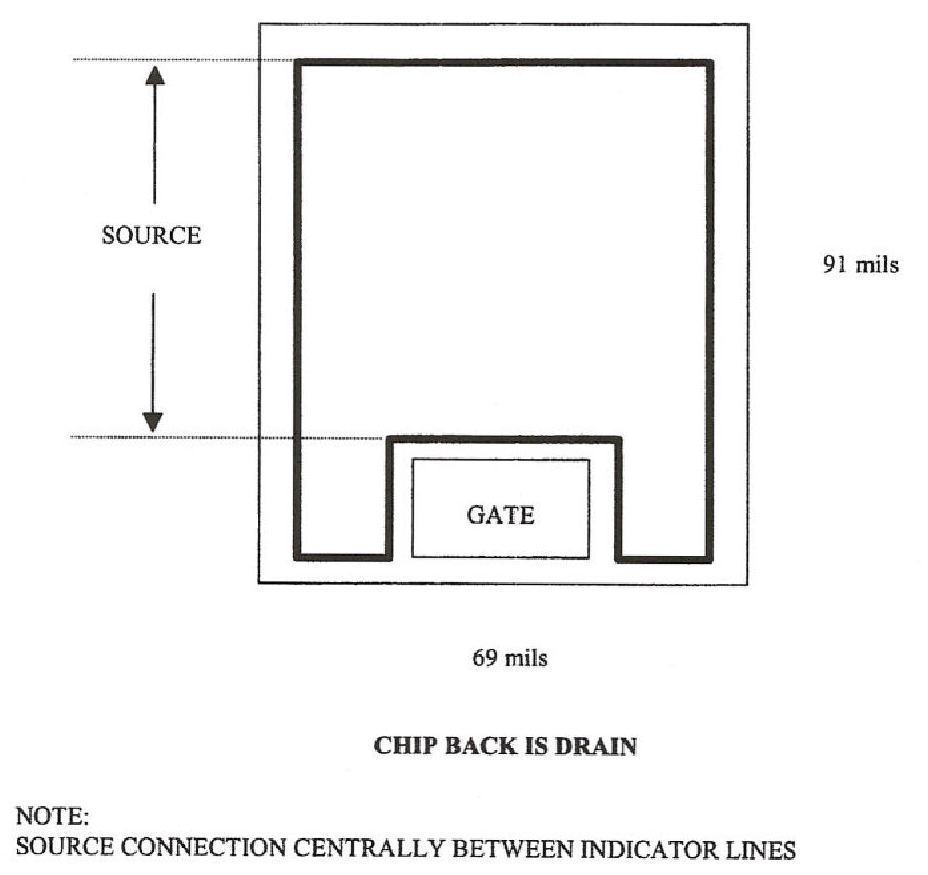 Top Material: Al Backside Material: CrNiAgBond Pad Size: G = .020” X .025”Backside Potential: DrainMask Ref: GEN 5APPROVED BY: DK 			DIE SIZE .069” X .091” 	                 DATE:  7/11/22 MFG: INT’L RECTIFIER                     THICKNESS  .013”	                 	     P/N: IRFC120NDG 10.1.2Rev B, 7/19/02